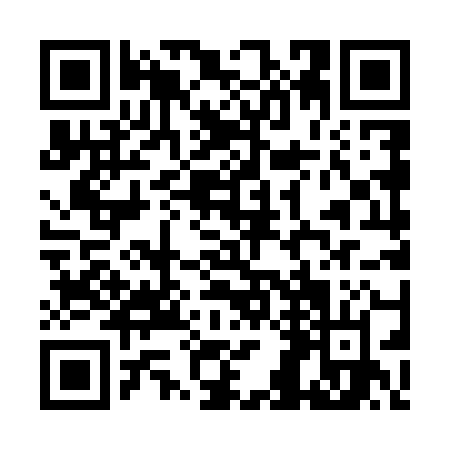 Ramadan times for Ryagi, EstoniaMon 11 Mar 2024 - Wed 10 Apr 2024High Latitude Method: Angle Based RulePrayer Calculation Method: Muslim World LeagueAsar Calculation Method: HanafiPrayer times provided by https://www.salahtimes.comDateDayFajrSuhurSunriseDhuhrAsrIftarMaghribIsha11Mon4:414:416:5612:394:186:236:238:3012Tue4:384:386:5312:394:206:266:268:3213Wed4:354:356:5012:384:226:286:288:3514Thu4:324:326:4712:384:246:306:308:3815Fri4:284:286:4412:384:266:336:338:4016Sat4:254:256:4112:384:286:356:358:4317Sun4:224:226:3912:374:306:376:378:4618Mon4:184:186:3612:374:316:406:408:4819Tue4:154:156:3312:374:336:426:428:5120Wed4:124:126:3012:364:356:446:448:5421Thu4:084:086:2712:364:376:466:468:5722Fri4:044:046:2412:364:396:496:499:0023Sat4:014:016:2112:354:406:516:519:0324Sun3:573:576:1812:354:426:536:539:0625Mon3:543:546:1612:354:446:556:559:0926Tue3:503:506:1312:354:466:586:589:1227Wed3:463:466:1012:344:477:007:009:1528Thu3:423:426:0712:344:497:027:029:1829Fri3:383:386:0412:344:517:057:059:2130Sat3:343:346:0112:334:537:077:079:2431Sun4:304:306:581:335:548:098:0910:271Mon4:264:266:551:335:568:118:1110:312Tue4:224:226:531:325:588:148:1410:343Wed4:184:186:501:325:598:168:1610:384Thu4:144:146:471:326:018:188:1810:415Fri4:094:096:441:326:038:208:2010:456Sat4:054:056:411:316:048:238:2310:487Sun4:014:016:381:316:068:258:2510:528Mon3:563:566:361:316:078:278:2710:569Tue3:513:516:331:306:098:308:3011:0010Wed3:463:466:301:306:118:328:3211:04